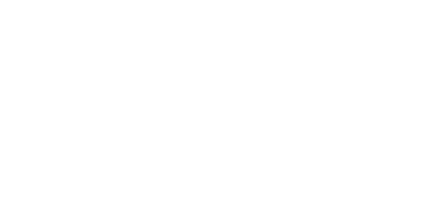 Teen Parenthood Matters: Let’s Talk Prevention Webinar ResourcesSocial Genome ModelPreventing teen birth simulation: https://www.childtrends.org/publications/preventing-births-to-teens-is-associated-with-long-term-health-and-socioeconomic-benefits-according-to-simulation Simulations of interventions aimed at improving key “crossroads moments”—or critical moments that can set adolescents and young adults on an upward or downward path of economic mobility: https://apps.urban.org/features/influencing-mobility-and-inequality/ Technical documentation: https://www.childtrends.org/publications/social-genome-model-early-childhood-version-technical-documentation-and-users-guide Positive Youth Development and Teen Pregnancy PreventionIntegrating Positive Youth Development into PREP Programming: https://www.acf.hhs.gov/sites/default/files/documents/opre/integrating-pyd-into-prep-feb-2021_1.pdfChecklist for Putting Positive Youth Development Characteristics into Action in Teen Pregnancy Prevention Programs: https://rhntc.org/sites/default/files/resources/oah_pyd_checklist_2015-04-10.pdf El CaminoFact sheet: https://www.childtrends.org/publications/el-camino-helping-teens-set-life-goals-and-promote-sexual-healthVideo overview: https://www.childtrends.org/project/video-overview-of-the-el-camino-sexual-and-reproductive-health-project Website where you can view the curriculum and more information: https://www.childtrends.org/publications/el-camino-a-goal-setting-sexual-health-promotion-program To learn more about this project or receive supplemental curriculum materials, please contact ElCamino@childtrends.org Contact informationKristin Anderson Moore, PhDPast President & Senior Scholar
kmoore@childtends.org Alison McClay, MPHResearch Scientist amcclay@childtrends.org 